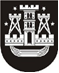 KLAIPĖDOS MIESTO SAVIVALDYBĖS TARYBASPRENDIMASDĖL PAREIGINĖS ALGOS PASTOVIOSIOS DALIES KOEFICIENTŲ NUSTATYMO ŠVIETIMO ĮSTAIGŲ VADOVAMS IR PRIEMOKOS SKYRIMO2017 m. lapkričio 23 d. Nr. T2-304KlaipėdaVadovaudamasi Lietuvos Respublikos vietos savivaldos įstatymo 16 straipsnio 2 dalies 21 punktu, 18 straipsnio 1 dalimi ir Lietuvos Respublikos valstybės ir savivaldybių įstaigų darbuotojų darbo apmokėjimo įstatymo 8 straipsnio 2 dalimi, 10 straipsniu, 17 straipsnio 1 dalimi ir atsižvelgdama į Švietimo įstaigų vadovų darbo santykių reguliavimo komisijos posėdžio 2017 m. spalio 4 d. protokolą Nr. TAR1-136 ir į įstaigų vadovų prašymus, Klaipėdos miesto savivaldybės taryba nusprendžia:1. Nustatyti pareiginės algos pastoviosios dalies koeficientus šiems Klaipėdos miesto švietimo įstaigų vadovams:1.1. Aušrai Astrauskienei, Klaipėdos lopšelio-darželio „Šaltinėlis“ direktorei, – 7,37 baziniais dydžiais nuo 2017 m. lapkričio 7 d.;1.2. Astai Dirgėlienei, Klaipėdos „Gintaro“ sporto centro direktorei, – 7,81 baziniais dydžiais nuo 2017 m. lapkričio 1 d.;1.3. Rimai Savvai, Klaipėdos lopšelio-darželio „Inkarėlis“ direktorei, – 8,70 baziniais dydžiais nuo 2017 m. lapkričio 1 d.2. Įgalioti Klaipėdos miesto savivaldybės merą Vytautą Grubliauską įforminti įstaigų vadovų darbo sutartyse šio sprendimo 1 punktu nustatytus pareiginės algos koeficientus.3. Skirti Aušrai Astrauskienei, Klaipėdos lopšelio-darželio „Šaltinėlis“ direktorei, 6 proc. priemoką už papildomą darbo krūvį, kai yra padidėjęs darbų mastas atliekant pareigybės aprašyme nustatytas funkcijas, nuo 2017 m. lapkričio 7 d., kol neteks galios Lietuvos Respublikos valstybės ir savivaldybių įstaigų darbuotojų darbo apmokėjimo įstatymo 8 straipsnis ir 5 priedas.4. Pripažinti netekusiais galios:4.1. Klaipėdos miesto savivaldybės tarybos 2017 m. vasario 23 d. sprendimo Nr. T2-34 „Dėl pareiginės algos pastoviosios dalies koeficientų patvirtinimo švietimo įstaigų vadovams“ 1 priedo 38 punktą ir 2 priedo 15 punktą;4.2. Klaipėdos miesto savivaldybės tarybos 2017 m. spalio 19 d. sprendimo Nr. T2-228 „Dėl pareiginės algos pastoviosios dalies koeficientų nustatymo švietimo įstaigų vadovams“ 1.8 papunktį.Šis sprendimas gali būti skundžiamas Lietuvos Respublikos darbo kodekso nustatyta tvarka.Savivaldybės meras Vytautas Grubliauskas